5 класс	МАТЕМАТИКА	Учусь дома. Учусь сам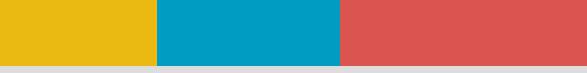 Урок 5Тема: Деление десятичных дробейУчебник: «Математика» 5 класс, Н.Я.Виленкин Результат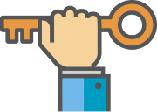 Научиться выполнять деление десятичных дробей на натуральное число.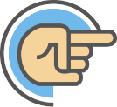 Запомни. ВажноЧтобы разделить десятичную дробь на  натуральное число, надо:1)разделить дробь на это число, не обращая внимания на запятую;2)поставить в частном запятую, когда кончится деление целой части.Если целая часть меньше делителя, то частное начинается с нуля целых.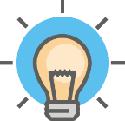 Обрати внимание              Если в числовом выражении есть скобки, то сначала выполняются действия в скобках.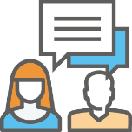 	                  Решаем вместе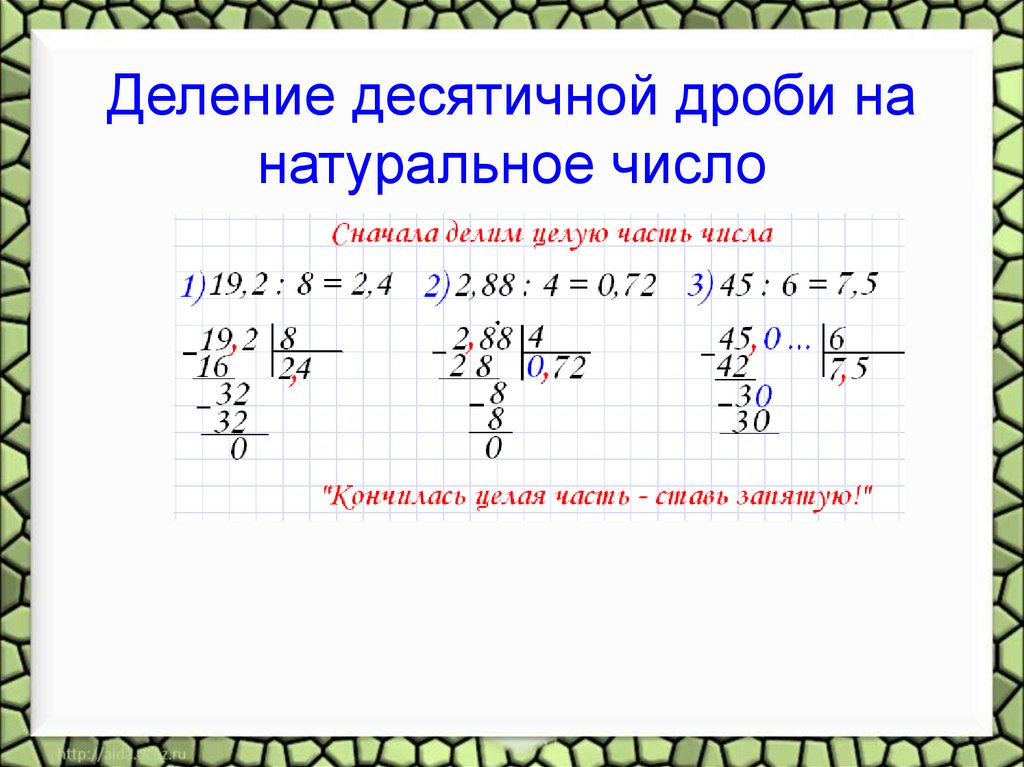 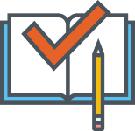 	                  Сделай сам                                    Выполните задания А) 20,7:9Б) 243,2:8В) 88,298:7Г) 772,8:12Д) 93,15:23Е) 0,644:92Найдите значение выражения.А) 91,8: (10,56-1,56)+0,704Б) (61,5-5,16) :30+5,05В) 66,24-16,24: (3,7+4,3)Г) 28,6 +11,4: (6,595+3,405)Найдите значение выражения.А) 0,24 :4+15,3:5+12,4:8+0,15:30;Б) (1,24+3,56):12;В) 2,28+3,72:12;Г) 3,6+2,4: (11,7-3,7)